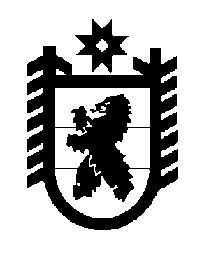 Российская Федерация Республика Карелия    ПРАВИТЕЛЬСТВО РЕСПУБЛИКИ КАРЕЛИЯПОСТАНОВЛЕНИЕот  15 июля 2015 года № 222-Пг. Петрозаводск О внесении изменения в постановление Правительства 
Республики Карелия от 16 марта 2010 года № 47-ППравительство Республики Карелия п о с т а н о в л я е т:Внести в Правила формирования и реализации адресной инвестиционной программы Республики Карелия, утвержденные постановлением Правительства Республики Карелия от 16 марта 2010 года 
№ 47-П «О формировании и реализации адресной инвестиционной программы Республики Карелия» (Собрание законодательства Республики Карелия, 2010, № 3, ст. 236; 2011, № 8, ст. 1247; 2013, № 8, ст. 1442; 2014, 
№ 8, ст. 1438; № 9, ст. 1625), изменение, изложив подпункт «а» пункта 3 
в следующей редакции:«а) государственными программами Российской Федерации, Республики Карелия и иными программами Республики Карелия, финансовое обеспечение которых осуществляется за счет средств бюджета Республики Карелия (или об объектах, расходы на которые учитываются в указанных программах);».           Глава Республики  Карелия                       			      	        А.П. Худилайнен